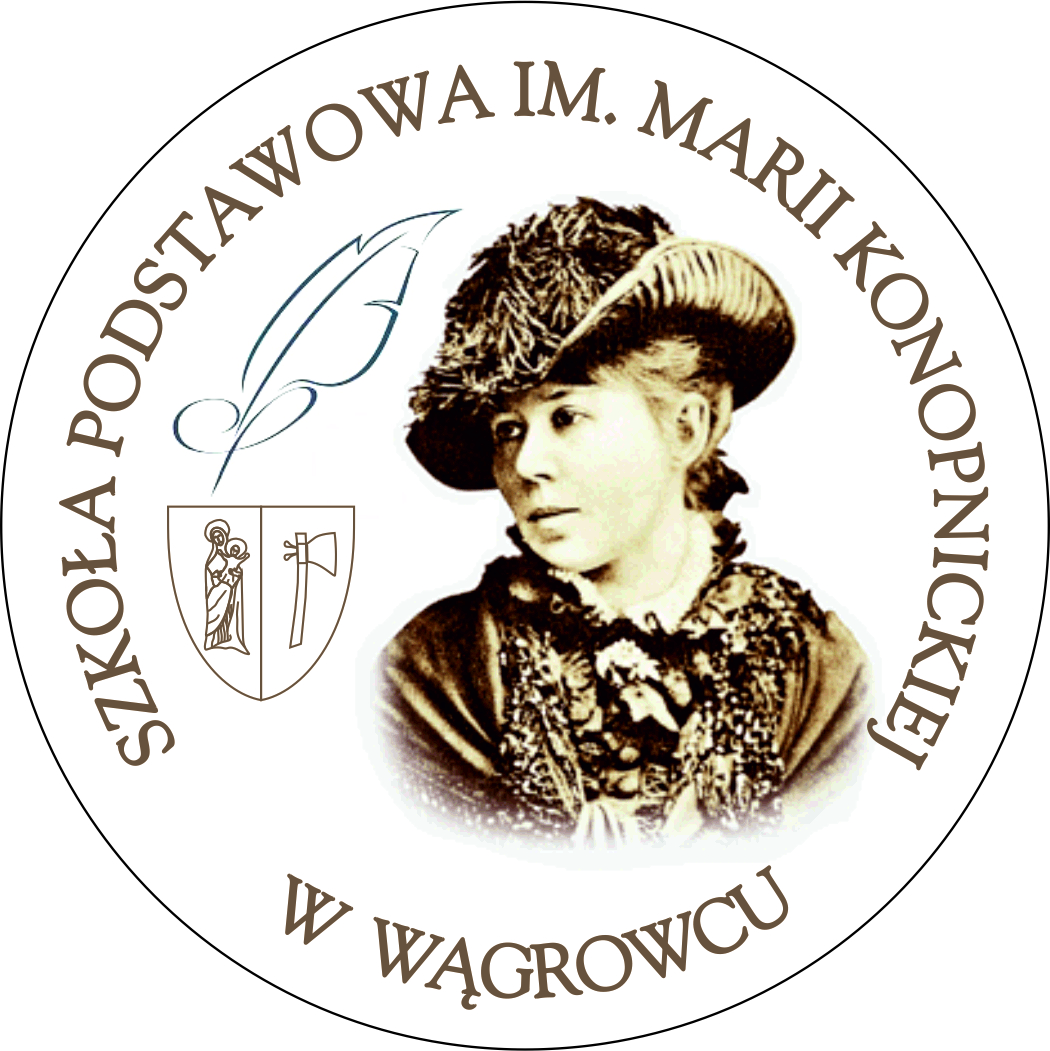 KARTA ZGŁOSZENIA DZIECKA DO ŚWIETLICY SZKOLNEJ		Szkoły Podstawowej im. Marii Konopnickiej w Wągrowcu                       na rok szkolny 2022/2023Zgodnie z art. 105 ustawy z dnia 14 grudnia 2016 r. Prawo oświatowe (Dz. U. z 2020 r. poz. 910 i 1378 oraz z 2021 r. poz. 4, 619 i 762), szkoła podstawowa  zobowiązana jest  zapewnić zajęcia świetlicowe dla wszystkich uczniów, którzy:pozostają w szkole dłużej ze względu na czas pracy rodziców – na wniosek rodziców,organizację dojazdu do szkoły lubinne okoliczności wymagające zapewnienia opieki w szkole.I. DANE DZIECKAII. DANE RODZICÓW/PRAWNYCH OPIEKUNÓWIII. INFORMACJE DODATKOWEInne okoliczności wymagające zapewnienia opieki w szkole:……………………………………………………………………………………………………………………………………………………….Ważne informacje o stanie zdrowia ucznia:…………………………………………………………………………………………………………………..…….…………………………….IV. PRZEBYWANIE W ŚWIETLICY I ODBIÓR DZIECKAProszę wskazać RZECZYWISTE DNI I GODZINY PRZEBYWANIA DZIECKA W ŚWIETLICY uwzględniając godziny otwarcia świetlicy od 7.00 do 8.00 i od 11.45 do 16.00:           * właściwe podkreślićOświadczam, że moje dziecko będzie odbierane ze świetlicy wyłącznie przez rodziców i niżej wymienione, upoważnione osoby (imię i nazwisko, telefon):OŚWIADCZAM, ŻE PODANE W KARCIE DANE SĄ ZGODNE Z AKTUALNYM STANEM FAKTYCZNYM ORAZ ŻE ZAPOZNAŁEM/AM SIĘ ZE STATUTEM SZKOŁY I REGULAMINEM ŚWIETLICY SZKOŁY PODSTAWOWEJ IM. MARII KONOPNICKIEJ W WĄGROWCU, ROZUMIEM JEGO TREŚĆ I ZOBOWIĄZUJĘ SIĘ DO ICH PRZESTRZEGANIA.…………………………………………………………………………..					                                    podpis rodzica dzieckaKLAUZULA INFORMACYJNANa podstawie art. 13 ust. 1 i 2 Rozporządzenia Parlamentu Europejskiego i Rady (UE) 2016/679 z 27 kwietnia 2016 r. w sprawie ochrony osób fizycznych w związku z przetwarzaniem danych osobowych i w sprawie swobodnego przepływu takich danych oraz uchylenia dyrektywy 95/46/WE (Dz. Urz. UE. L. z 2016 r. Nr 119, s. 1 ze zm.) - dalej: „RODO” informuję, że:1. Administratorem Pani/Pana danych jest Szkoła Podstawowa im. Marii Konopnickiej w Wągrowcu, reprezentowana przez Dyrektora, (adres: Kolejowa 14, 62-100 Wągrowiec, tel.: 693 782 882, email: spkolejowa@gmail.com)2. Administrator wyznaczył Inspektora Ochrony Danych, z którym mogą się Państwo kontaktować we wszystkich sprawach dotyczących przetwarzania danych osobowych za pośrednictwem adresu e - mail: inspektor@cbi24.pl lub pisemnie pod adres Administratora.3. Pani/Pana dane osobowe będą przetwarzane w celu zgłoszenia dziecka do świetlicy szkolnej, a następnie w związku z prowadzeniem dziennika zajęć w świetlicy.4. Podstawą prawną przetwarzania danych jest art. 6 ust. 1 lit. c) RODO. Przepisy szczególne zostały zawarte w ustawie z dnia 14 grudnia 2016 r. Prawo oświatowe (t. j. Dz. U. z 2020 r. poz. 910) oraz w rozporządzeniu Ministra Edukacji Narodowej z dnia 25 sierpnia 2017 r. w sprawie sposobu prowadzenia przez publiczne przedszkola, szkoły i placówki dokumentacji przebiegu nauczania, działalności wychowawczej i opiekuńczej oraz rodzajów tej dokumentacji (Dz. U. z 2017 r. poz. 1646) - w związku z opieką nad dzieckiem w świetlicy i prowadzeniem dziennika zajęć w świetlicy. Przetwarzanie danych jest wymogiem ustawowym. Osoby, których dane dotyczą są zobowiązane do ich podania. Nieprzekazanie danych skutkować będzie niemożnością realizacji ustawowego celu przetwarzania danych. 5. Dane osobowe będą ujawniane osobom działającym z upoważnienia administratora, mającym dostęp do danych osobowych i przetwarzającym je wyłącznie na polecenie administratora, chyba że wymaga tego prawo UE lub prawo państwa członkowskiego. Odbiorcami danych będą również podmioty przetwarzające dane na zlecenie tj. operator dziennika elektronicznego Vulcan.6. Dane osobowe będą przetwarzane przez okres zapewnienia zajęć świetlicowych dla uczniów a następnie przetwarzane w dalszych celach archiwalnych tj. przez okres 5 lat.7. W związku z przetwarzaniem Pani/Pana danych osobowych, przysługują Państwu następujące prawa:a) prawo dostępu do swoich danych osobowych oraz otrzymania ich kopii;b) sprostowania nieprawidłowych danych;c) żądania usunięcia danych, o ile znajdzie zastosowanie jedna z przesłanek z art. 17 ust. 1 RODO;d) prawo do ograniczenia przetwarzania danych osobowych.8. Ma Pan/Pani prawo złożenia skargi na niezgodne z prawem przetwarzanie danych osobowych do Prezesa Urzędu Ochrony Danych Osobowych, ul. Stawki 2, 00 – 193 Warszawa.Imię i nazwiskoData urodzeniaKlasaAdres zamieszkania DANE MATKI/OPIEKUNA PRAWNEGO DZIECKAImię i nazwisko ……………………………………….…………………………………..Telefon kontaktowy ………………………………….……………………….........Miejsce pracy ……………………………………………….…………………………..……………………………………………………………………………..…………………..(pieczątka zakładu pracy z podpisem pracodawcy/osoby upoważnionej)DANE OJCA/OPIEKUNA PRAWNEGO DZIECKAImię i nazwisko ……………………………………….…………………………………..Telefon kontaktowy ………………………………….……………………….........Miejsce pracy ……………………………………………….…………………………..……………………………………………………………………………..…………………..(pieczątka zakładu pracy z podpisem pracodawcy/osoby upoważnionej)DzieńGodzinaPowrót dzieckaponiedziałekpieszo,  autobusem,  odbiór osobisty *wtorekpieszo,  autobusem,  odbiór osobisty *środapieszo,  autobusem,  odbiór osobisty *czwartekpieszo,  autobusem,  odbiór osobisty *piątekpieszo,  autobusem,  odbiór osobisty *……………………………….………………………………………………………………………………………………………………………………………………………………………………………………………………………………...………………………………………………………………………………………………………………………………